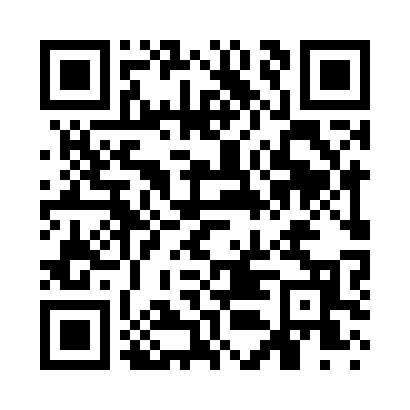 Prayer times for West Fletcher, Vermont, USAMon 1 Jul 2024 - Wed 31 Jul 2024High Latitude Method: Angle Based RulePrayer Calculation Method: Islamic Society of North AmericaAsar Calculation Method: ShafiPrayer times provided by https://www.salahtimes.comDateDayFajrSunriseDhuhrAsrMaghribIsha1Mon3:175:1012:565:048:4110:352Tue3:175:1112:565:048:4110:343Wed3:185:1212:565:048:4010:334Thu3:195:1212:565:048:4010:335Fri3:205:1312:565:048:4010:326Sat3:225:1412:575:048:3910:317Sun3:235:1412:575:048:3910:308Mon3:245:1512:575:048:3910:309Tue3:255:1612:575:048:3810:2910Wed3:265:1712:575:048:3710:2811Thu3:285:1812:575:048:3710:2712Fri3:295:1812:585:048:3610:2513Sat3:305:1912:585:048:3610:2414Sun3:325:2012:585:048:3510:2315Mon3:335:2112:585:048:3410:2216Tue3:355:2212:585:038:3310:2117Wed3:365:2312:585:038:3310:1918Thu3:375:2412:585:038:3210:1819Fri3:395:2512:585:038:3110:1620Sat3:415:2612:585:038:3010:1521Sun3:425:2712:585:028:2910:1422Mon3:445:2812:585:028:2810:1223Tue3:455:2912:585:028:2710:1024Wed3:475:3012:585:018:2610:0925Thu3:485:3112:585:018:2510:0726Fri3:505:3212:585:018:2410:0627Sat3:525:3312:585:008:2310:0428Sun3:535:3412:585:008:2210:0229Mon3:555:3512:585:008:2110:0030Tue3:575:3612:584:598:199:5931Wed3:585:3812:584:598:189:57